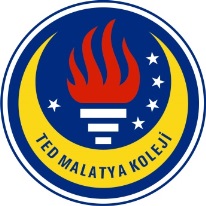 TED MALATYA KOLEJİ2017-2018 Eğitim & Öğretim Yılı Ekim Ayı                                                                         29.10.2017İngilizce GünlüğümüzSayın Velimiz,Anasınıfı (5 yaş) öğrencilerimiz 2017-2018 Eğitim ve Öğretim yılının  Ekim ayı içerisinde İngilizce derslerinde: Genel tekrar ve konusma üzerine yönelerek;Dil Bilgisi ve Konuşma olarak;Speech mold: I want….Konuşma kalıbı: …..istiyorumColors: All colors, what color is it?Renkler: Tüm renkler, bu ne renk?School objects: pencil,rubber,door,table,chair,open the door, please-close the door,please, what’this?Okul eşyaları: kalem,silgi,kapı,masa,sandalye,kapıyı kapat lütfen,kapıyı aç lütfen,bu nedir?Numbers: from 1 to 10Sayılar: 1 den 10 a kadarFeelings: happy,sad,angry,scaredHisler: mutlu,üzgün,kızgın,korkmuşShapes: squareŞekiller:kare ile sorulan sorulara cevap vermeyi öğrenmişlerdir ve el sanatları kulanarak  öğretilmiştirOyun olarak;Flashcards game(görsel kartlar oyunu)Directive game(yönerge oyunu)Şarkı olarak;What color is it song https://www.youtube.com/watch?v=YyFLBTTAbSEPotatoes song https://www.youtube.com/watch?v=efMHLkyb7hoShapes song https://www.youtube.com/watch?v=g2jdZ46nK-MIf you are happy song https://www.youtube.com/watch?v=l4WNrvVjiTwWhat’s this song https://www.youtube.com/watch?v=TARreOtrW Video olarak;The capseller and the monkeys https://www.youtube.com/watch?v=ykFLZywRxeMÖdevlendirme:School objects coloring activity (okul eşyaları boyama etkinliği)Speaking:School objects(okul eşyaları) konusunda pencil(kalem),rubber(silgi),door(kapı),table(masa),chair(sandalye) görsel kartlarla  ve oyunlarla öğretilmiştir,konuya ek olarak sınıf yönergesi open the door,please-close the door,please(kapıyı aç lütfen-kapıyı kapat lütfen) sınıf içinde uygulanmıştır ve what’s this ? soru kalıbı öğretilmiştir  Çocukların öğrendiklerini daha iyi aklında tutabilmesi için  what’s this song şarkısı derste aktivite yaparken dinletilmiştir. Colors ( renkler) (all colors-tüm renkler) görsel kartlarla ve oyunlarla öğrenilmiş, sayılar(1-10) konuya dâhil edilerek sınıf içi aktiviteler yapılmıştır. Öğrenilen kelimelerin akılda daha kalıcı olması için aktivite yaparken what color is it song,potatoes song şarkısı dinletilmiştir.Shapes(şekiller) konusunda square(kare)kavramı öğretilmiştir,konuyu pekiştirmek için shapes song şarkısı dinletilmiştir,konuşma kalıbı olarak i want…(istiyorum)öğretilmiş ve sınıf içinde her öğrenci istediği bir şeyi kalıbı kullanarak örnek vermiştir,feelings(hisler) konusunda happy(mutlu),sad(üzgün),angry(kızgın),scared(korkmuş) kavramları görsel kartlar ve şarkılarla öğretilmiştir,if you are happy song ile konuyu kavrama güçlendirilmiştir.İngilizce Öğretmeni                                                         İngilizce Zümre BaşkanıGülsüm KORUYAN                                                             Eylem İÇER 